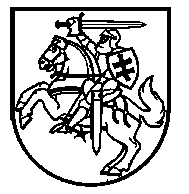 LIETUVOS RESPUBLIKOS ŠVIETIMO IR MOKSLO MINISTRASĮSAKYMASDĖL ŠVIETIMO IR MOKSLO MINISTRO 2014 M. RUGPJŪČIO 29 D. ĮSAKYMO NR. v-774 „dėl reikalavimų mokytojų kvalfikacijai aprašo patvirtinimo“ pakeitimo2017 m. balandžio 24 d. Nr. V-2691. P a k e i č i u Reikalavimų mokytojų kvalifikacijai aprašą, patvirtintą Lietuvos Respublikos švietimo ir mokslo ministro 2014 m. rugpjūčio 29 d. įsakymu Nr. V-774 „Dėl Reikalavimų mokytojų kvalifikacijai aprašo patvirtinimo“:1.1. Papildau 12.41 papunkčiu: „12.41. organizuoti produktyvųjį mokymąsi gali mokytojai (toliau – produktyviojo mokymosi mokytojai), iki darbo produktyviojo mokymosi mokytoju  pradžios išklausę produktyviojo mokymosi mokytojų kvalifikacijos tobulinimo programos, tvirtinamos švietimo ir mokslo ministro, pirmąjį modulį „Pasirengimas produktyviojo mokymosi diegimui: galimybės ir ypatumai“  ir per vienerius metus nuo darbo produktyviojo mokymosi mokytoju pradžios išklausę  antrąjį modulį „Produktyviojo mokymosi organizavimas ir įgyvendinimas“, jeigu anksčiau nėra išklausę kvalifikacijos tobulinimo programos mokytojams, diegiantiems produktyvųjį mokymą“.1.2. Papildau 161 punktu:„161. Ugdymą lietuvių kalba (valstybine) pagal priešmokyklinio ugdymo programą gali vykdyti lietuvių kalbos mokytojas, išklausęs ne mažiau kaip 40 valandų (1,5 studijų kreditų) ikimokyklinio ir (ar) priešmokyklinio ugdymo metodikos kursų.“.2. Šio įsakymo 1.2  papunktis įsigalioja 2017 m. rugsėjo 1 d. Švietimo ir mokslo ministrė	Jurgita Petrauskienė